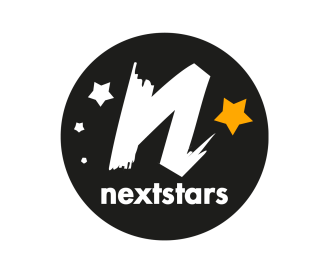 FORMULAIRE D’INSCRIPTION Votre équipeIdentité de l’équipePrésentez brièvement votre équipe (nombre de membres, façon dont vous vous êtes rencontrés, rôles assumés par chacun)Vidéo : Vous avez la possibilité de vous présenter dans une vidéo de 3 minutes, merci d’indiquer le lien vers celle-ci :Cofondateur Position dans la start-up :Nom :Prénom :Age :Email :Ville :Liens vers page :FacebookLinkedinTwitterDiplômes :Domaines de compétences :Employeur actuel :Centres d’intérêts et passions :Autres membres de l’entrepriseAvez-vous d’autres employés dans l’entreprise ? Quels sont leurs fonctions et implications dans le projet?Votre projetNom du projet/entreprise :URL :Contact :Téléphone :Email :ConceptPrésentez brièvement votre entreprise ? Quelle solution apporte-t-elle?Quelles seront les sources de revenus pour l’entreprise ?Quels sont les potentiels clients qui pourraient être intéressés par votre produit/service ?Qu’est ce que votre entreprise apporte de nouveau, de différent ou de meilleur ? Dans quelle phase se trouve votre startupAvez-vous déjà créé une structure ?Si oui quel en est l’actionnariat ?Si non, merci d’énumérer les pourcentages de l’entreprise que vous souhaiteriez répartir entre les fondateurs et autres personnes ?Réalisez-vous du chiffre d’affaires ?Si votre produit n’est pas encore au point :De combien de temps pensez-vous avoir besoin pour en lancer une première version? Quand pensez-vous lancer une version payante ou réaliser votre premier CA significatif ? Comment avez-vous financé le projet à ce stade et pour quel montant ?Avez-vous déjà investi personnellement de l’argent dans votre projet  ou pensez vous le faire dans le futur? si oui quel montant ?Si vous avez déjà levé de l’argent, merci de préciser auprès de qui, pour quelle part du capital et sur quelle base de valorisation.Quels seront vos prochaines dépenses ou investissements significatifs ?De quels autres aides avez-vous disposé (conseil, parrainage, mentoring, incubation etc.) ?Vidéo : Vous avez trois minutes pour présenter votre concept, merci d’indiquer le lien vers celle-ci :ConcurrentsQuels sont les concurrents existants et potentiels les plus sérieux pour votre startup en France et à l’international? (merci d’inclure des URL)Pourquoi une autre société ne pourrait pas copier facilement votre projet ?Propriété intellectuelle A qui appartiennent les actifs ?Sont-ils déposés par l’entreprise, ses fondateurs ou une autre personne / entité ?Motivation Qu’est-ce qui vous attire dans le monde de l’entreprenariat ? Quelles sont vos motivations pour intégrer Nextstars? Comment voyez-vous votre entreprise dans 5 ans ? Quel y serait votre rôle ?Pensez vous que des acquéreurs seraient intéressés par votre entreprise ? Si oui lesquels ? Quels facteurs influeraient votre décision de vendre (prix d’achat, votre future position dans l’entreprise rachetée, …) Pourquoi Nextstars devrait vous sélectionner ?Quels pourraient être vos apports aux autres projets et entrepreneurs de Nextstars ?Informations supplémentaires Avez-vous d’autres idées de business?Avez-vous d’autres engagements durant la période d’accélération et dans le futur (offre d’emploi, études…)